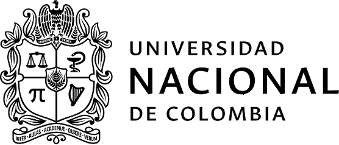 SOLICITUD PARA PARTICIPAR EN EL PROCESO DE SELECCIÓN DE ESTUDIANTE AUXILIAR PARA DEPENDENCIAS ADMINISTRATIVASPara participar en esta convocatoria certifico que actualmente y a la fecha no soy Monitor ni Becario de la Universidad Nacional de ColombiaEstoy interesado en participar en la convocatoria para la Dependencia o Proyecto:  	Código convocatorio:  	Nombres y apellidos:  	Cédula:  	Teléfono:  	Correo electrónico institucional:  	Soy Estudiante de la Carrera:  	Facultad:		Sede:  	Actualmente curso el	semestre	PBM:  	Mi promedio académico es de:		Pagué por concepto de matrícula:  	Cursé línea de profundización: SI (   )	NO (	)	Cuál(es)?: 	Carga Académica: (Asignaturas registradas):  	Disponibilidad Horaria (total horas):  	Conocimientos en el área de sistemas (software, lenguajes, herramientas):  	Conocimiento de otros idiomas que habla, lee y escribe de forma Regular, Bien o Muy Bien:Puedo aportar a la Universidad las siguientes competencias personales, académicas y administrativas: 1. 	2. 	3. 	4. 	5. 	6. 	7. 	Firma	FechaNOTA: La Universidad anulará la presente solicitud en caso de no ser verídica la información académicaNúmero de Convocatoria135135Fecha de diligenciamientoFecha de diligenciamientoFecha de diligenciamientoFecha de diligenciamiento05 04042022Nombre de laconvocatoria,proyecto o ProcesoEstudiante auxiliar para el Laboratorio Ingeniería de Rocas.Estudiante auxiliar para el Laboratorio Ingeniería de Rocas.Estudiante auxiliar para el Laboratorio Ingeniería de Rocas.Estudiante auxiliar para el Laboratorio Ingeniería de Rocas.Estudiante auxiliar para el Laboratorio Ingeniería de Rocas.Estudiante auxiliar para el Laboratorio Ingeniería de Rocas.Estudiante auxiliar para el Laboratorio Ingeniería de Rocas.Estudiante auxiliar para el Laboratorio Ingeniería de Rocas.Estudiante auxiliar para el Laboratorio Ingeniería de Rocas.Estudiante auxiliar para el Laboratorio Ingeniería de Rocas.Nombre de la dependencia Laboratorio Ingeniería de Rocas.Laboratorio Ingeniería de Rocas.Laboratorio Ingeniería de Rocas.Laboratorio Ingeniería de Rocas.Laboratorio Ingeniería de Rocas.Laboratorio Ingeniería de Rocas.Laboratorio Ingeniería de Rocas.Laboratorio Ingeniería de Rocas.Laboratorio Ingeniería de Rocas.Laboratorio Ingeniería de Rocas.Nombre del área (Opcional)Tipo de estudiantePregradoPregradoPregradoPregradoPosgradoPosgradoPosgradoPosgradoPosgradoPosgradoTipo de convocatoriaTipo de convocatoriaApoyoAcadémicoApoyo a proyectos investigación o extensiónApoyo a proyectos investigación o extensiónGestiónAdministrativaGestiónAdministrativaBienestar universitarioBienestar universitarioBienestar universitarioOtroOtroRequisitos generales(Acuerdo CSU 211/2015 Art. 2)a. Tener la calidad de estudiante de pregrado o postgrado de la Universidad Nacional de Colombia. b. Tener un Promedio Aritmético Ponderado Acumulado - P.A.P.A. igual o superior a 3.5 para estudiantes de pregrado, e igual o superior a 4.0 para estudiantes de postgrado. c. No ostentar la calidad de monitor o becario de la Universidad Nacional de Colombia. Parágrafo. Para los estudiantes de postgrado que se encuentren debidamente matriculados en primer semestre de un programa de postgrado cumplir una de las siguientes condiciones, de acuerdo con el tipo de admisión, así: 1. Admisión regular, haber obtenido un promedio de calificación que se encuentre dentro de la franja del 30% más alto en el examen de admisión al postgrado correspondiente. 2. Haber sido admitido por admisión automática, según el artículo 57, literal c, del Acuerdo 008 de 2008 del Consejo Superior Universitario - Estatuto Estudiantil. 3. Admisión mediante tránsito entre programas de posgrado, tener un promedio igual o superior a 4.0 en el programa de posgrado desde el cual se aprobó el tránsito."Nota: El estudiante que se postule a la convocatoria, manifiesta conocer la normatividad relacionada con la convocatoria y autoriza a la universidad para realizar las verificaciones pertinentesa. Tener la calidad de estudiante de pregrado o postgrado de la Universidad Nacional de Colombia. b. Tener un Promedio Aritmético Ponderado Acumulado - P.A.P.A. igual o superior a 3.5 para estudiantes de pregrado, e igual o superior a 4.0 para estudiantes de postgrado. c. No ostentar la calidad de monitor o becario de la Universidad Nacional de Colombia. Parágrafo. Para los estudiantes de postgrado que se encuentren debidamente matriculados en primer semestre de un programa de postgrado cumplir una de las siguientes condiciones, de acuerdo con el tipo de admisión, así: 1. Admisión regular, haber obtenido un promedio de calificación que se encuentre dentro de la franja del 30% más alto en el examen de admisión al postgrado correspondiente. 2. Haber sido admitido por admisión automática, según el artículo 57, literal c, del Acuerdo 008 de 2008 del Consejo Superior Universitario - Estatuto Estudiantil. 3. Admisión mediante tránsito entre programas de posgrado, tener un promedio igual o superior a 4.0 en el programa de posgrado desde el cual se aprobó el tránsito."Nota: El estudiante que se postule a la convocatoria, manifiesta conocer la normatividad relacionada con la convocatoria y autoriza a la universidad para realizar las verificaciones pertinentesa. Tener la calidad de estudiante de pregrado o postgrado de la Universidad Nacional de Colombia. b. Tener un Promedio Aritmético Ponderado Acumulado - P.A.P.A. igual o superior a 3.5 para estudiantes de pregrado, e igual o superior a 4.0 para estudiantes de postgrado. c. No ostentar la calidad de monitor o becario de la Universidad Nacional de Colombia. Parágrafo. Para los estudiantes de postgrado que se encuentren debidamente matriculados en primer semestre de un programa de postgrado cumplir una de las siguientes condiciones, de acuerdo con el tipo de admisión, así: 1. Admisión regular, haber obtenido un promedio de calificación que se encuentre dentro de la franja del 30% más alto en el examen de admisión al postgrado correspondiente. 2. Haber sido admitido por admisión automática, según el artículo 57, literal c, del Acuerdo 008 de 2008 del Consejo Superior Universitario - Estatuto Estudiantil. 3. Admisión mediante tránsito entre programas de posgrado, tener un promedio igual o superior a 4.0 en el programa de posgrado desde el cual se aprobó el tránsito."Nota: El estudiante que se postule a la convocatoria, manifiesta conocer la normatividad relacionada con la convocatoria y autoriza a la universidad para realizar las verificaciones pertinentesa. Tener la calidad de estudiante de pregrado o postgrado de la Universidad Nacional de Colombia. b. Tener un Promedio Aritmético Ponderado Acumulado - P.A.P.A. igual o superior a 3.5 para estudiantes de pregrado, e igual o superior a 4.0 para estudiantes de postgrado. c. No ostentar la calidad de monitor o becario de la Universidad Nacional de Colombia. Parágrafo. Para los estudiantes de postgrado que se encuentren debidamente matriculados en primer semestre de un programa de postgrado cumplir una de las siguientes condiciones, de acuerdo con el tipo de admisión, así: 1. Admisión regular, haber obtenido un promedio de calificación que se encuentre dentro de la franja del 30% más alto en el examen de admisión al postgrado correspondiente. 2. Haber sido admitido por admisión automática, según el artículo 57, literal c, del Acuerdo 008 de 2008 del Consejo Superior Universitario - Estatuto Estudiantil. 3. Admisión mediante tránsito entre programas de posgrado, tener un promedio igual o superior a 4.0 en el programa de posgrado desde el cual se aprobó el tránsito."Nota: El estudiante que se postule a la convocatoria, manifiesta conocer la normatividad relacionada con la convocatoria y autoriza a la universidad para realizar las verificaciones pertinentesa. Tener la calidad de estudiante de pregrado o postgrado de la Universidad Nacional de Colombia. b. Tener un Promedio Aritmético Ponderado Acumulado - P.A.P.A. igual o superior a 3.5 para estudiantes de pregrado, e igual o superior a 4.0 para estudiantes de postgrado. c. No ostentar la calidad de monitor o becario de la Universidad Nacional de Colombia. Parágrafo. Para los estudiantes de postgrado que se encuentren debidamente matriculados en primer semestre de un programa de postgrado cumplir una de las siguientes condiciones, de acuerdo con el tipo de admisión, así: 1. Admisión regular, haber obtenido un promedio de calificación que se encuentre dentro de la franja del 30% más alto en el examen de admisión al postgrado correspondiente. 2. Haber sido admitido por admisión automática, según el artículo 57, literal c, del Acuerdo 008 de 2008 del Consejo Superior Universitario - Estatuto Estudiantil. 3. Admisión mediante tránsito entre programas de posgrado, tener un promedio igual o superior a 4.0 en el programa de posgrado desde el cual se aprobó el tránsito."Nota: El estudiante que se postule a la convocatoria, manifiesta conocer la normatividad relacionada con la convocatoria y autoriza a la universidad para realizar las verificaciones pertinentesa. Tener la calidad de estudiante de pregrado o postgrado de la Universidad Nacional de Colombia. b. Tener un Promedio Aritmético Ponderado Acumulado - P.A.P.A. igual o superior a 3.5 para estudiantes de pregrado, e igual o superior a 4.0 para estudiantes de postgrado. c. No ostentar la calidad de monitor o becario de la Universidad Nacional de Colombia. Parágrafo. Para los estudiantes de postgrado que se encuentren debidamente matriculados en primer semestre de un programa de postgrado cumplir una de las siguientes condiciones, de acuerdo con el tipo de admisión, así: 1. Admisión regular, haber obtenido un promedio de calificación que se encuentre dentro de la franja del 30% más alto en el examen de admisión al postgrado correspondiente. 2. Haber sido admitido por admisión automática, según el artículo 57, literal c, del Acuerdo 008 de 2008 del Consejo Superior Universitario - Estatuto Estudiantil. 3. Admisión mediante tránsito entre programas de posgrado, tener un promedio igual o superior a 4.0 en el programa de posgrado desde el cual se aprobó el tránsito."Nota: El estudiante que se postule a la convocatoria, manifiesta conocer la normatividad relacionada con la convocatoria y autoriza a la universidad para realizar las verificaciones pertinentesa. Tener la calidad de estudiante de pregrado o postgrado de la Universidad Nacional de Colombia. b. Tener un Promedio Aritmético Ponderado Acumulado - P.A.P.A. igual o superior a 3.5 para estudiantes de pregrado, e igual o superior a 4.0 para estudiantes de postgrado. c. No ostentar la calidad de monitor o becario de la Universidad Nacional de Colombia. Parágrafo. Para los estudiantes de postgrado que se encuentren debidamente matriculados en primer semestre de un programa de postgrado cumplir una de las siguientes condiciones, de acuerdo con el tipo de admisión, así: 1. Admisión regular, haber obtenido un promedio de calificación que se encuentre dentro de la franja del 30% más alto en el examen de admisión al postgrado correspondiente. 2. Haber sido admitido por admisión automática, según el artículo 57, literal c, del Acuerdo 008 de 2008 del Consejo Superior Universitario - Estatuto Estudiantil. 3. Admisión mediante tránsito entre programas de posgrado, tener un promedio igual o superior a 4.0 en el programa de posgrado desde el cual se aprobó el tránsito."Nota: El estudiante que se postule a la convocatoria, manifiesta conocer la normatividad relacionada con la convocatoria y autoriza a la universidad para realizar las verificaciones pertinentesa. Tener la calidad de estudiante de pregrado o postgrado de la Universidad Nacional de Colombia. b. Tener un Promedio Aritmético Ponderado Acumulado - P.A.P.A. igual o superior a 3.5 para estudiantes de pregrado, e igual o superior a 4.0 para estudiantes de postgrado. c. No ostentar la calidad de monitor o becario de la Universidad Nacional de Colombia. Parágrafo. Para los estudiantes de postgrado que se encuentren debidamente matriculados en primer semestre de un programa de postgrado cumplir una de las siguientes condiciones, de acuerdo con el tipo de admisión, así: 1. Admisión regular, haber obtenido un promedio de calificación que se encuentre dentro de la franja del 30% más alto en el examen de admisión al postgrado correspondiente. 2. Haber sido admitido por admisión automática, según el artículo 57, literal c, del Acuerdo 008 de 2008 del Consejo Superior Universitario - Estatuto Estudiantil. 3. Admisión mediante tránsito entre programas de posgrado, tener un promedio igual o superior a 4.0 en el programa de posgrado desde el cual se aprobó el tránsito."Nota: El estudiante que se postule a la convocatoria, manifiesta conocer la normatividad relacionada con la convocatoria y autoriza a la universidad para realizar las verificaciones pertinentesa. Tener la calidad de estudiante de pregrado o postgrado de la Universidad Nacional de Colombia. b. Tener un Promedio Aritmético Ponderado Acumulado - P.A.P.A. igual o superior a 3.5 para estudiantes de pregrado, e igual o superior a 4.0 para estudiantes de postgrado. c. No ostentar la calidad de monitor o becario de la Universidad Nacional de Colombia. Parágrafo. Para los estudiantes de postgrado que se encuentren debidamente matriculados en primer semestre de un programa de postgrado cumplir una de las siguientes condiciones, de acuerdo con el tipo de admisión, así: 1. Admisión regular, haber obtenido un promedio de calificación que se encuentre dentro de la franja del 30% más alto en el examen de admisión al postgrado correspondiente. 2. Haber sido admitido por admisión automática, según el artículo 57, literal c, del Acuerdo 008 de 2008 del Consejo Superior Universitario - Estatuto Estudiantil. 3. Admisión mediante tránsito entre programas de posgrado, tener un promedio igual o superior a 4.0 en el programa de posgrado desde el cual se aprobó el tránsito."Nota: El estudiante que se postule a la convocatoria, manifiesta conocer la normatividad relacionada con la convocatoria y autoriza a la universidad para realizar las verificaciones pertinentesa. Tener la calidad de estudiante de pregrado o postgrado de la Universidad Nacional de Colombia. b. Tener un Promedio Aritmético Ponderado Acumulado - P.A.P.A. igual o superior a 3.5 para estudiantes de pregrado, e igual o superior a 4.0 para estudiantes de postgrado. c. No ostentar la calidad de monitor o becario de la Universidad Nacional de Colombia. Parágrafo. Para los estudiantes de postgrado que se encuentren debidamente matriculados en primer semestre de un programa de postgrado cumplir una de las siguientes condiciones, de acuerdo con el tipo de admisión, así: 1. Admisión regular, haber obtenido un promedio de calificación que se encuentre dentro de la franja del 30% más alto en el examen de admisión al postgrado correspondiente. 2. Haber sido admitido por admisión automática, según el artículo 57, literal c, del Acuerdo 008 de 2008 del Consejo Superior Universitario - Estatuto Estudiantil. 3. Admisión mediante tránsito entre programas de posgrado, tener un promedio igual o superior a 4.0 en el programa de posgrado desde el cual se aprobó el tránsito."Nota: El estudiante que se postule a la convocatoria, manifiesta conocer la normatividad relacionada con la convocatoria y autoriza a la universidad para realizar las verificaciones pertinentesNo. de estudiantes a vincularUno (1) Uno (1) Uno (1) Uno (1) Uno (1) Uno (1) Uno (1) Uno (1) Uno (1) Uno (1) Perfil requeridoEstudiante de pregrado de Ingeniería Geológica o de Minas y MetalurgiaEstudiante de pregrado de Ingeniería Geológica o de Minas y MetalurgiaEstudiante de pregrado de Ingeniería Geológica o de Minas y MetalurgiaEstudiante de pregrado de Ingeniería Geológica o de Minas y MetalurgiaEstudiante de pregrado de Ingeniería Geológica o de Minas y MetalurgiaEstudiante de pregrado de Ingeniería Geológica o de Minas y MetalurgiaEstudiante de pregrado de Ingeniería Geológica o de Minas y MetalurgiaEstudiante de pregrado de Ingeniería Geológica o de Minas y MetalurgiaEstudiante de pregrado de Ingeniería Geológica o de Minas y MetalurgiaEstudiante de pregrado de Ingeniería Geológica o de Minas y MetalurgiaPerfil requeridoEstar cursando la asignatura Geomecanica 3007456Estar cursando la asignatura Geomecanica 3007456Estar cursando la asignatura Geomecanica 3007456Estar cursando la asignatura Geomecanica 3007456Estar cursando la asignatura Geomecanica 3007456Estar cursando la asignatura Geomecanica 3007456Estar cursando la asignatura Geomecanica 3007456Estar cursando la asignatura Geomecanica 3007456Estar cursando la asignatura Geomecanica 3007456Estar cursando la asignatura Geomecanica 3007456Perfil requeridoAvance mayor o igual al 20%Avance mayor o igual al 20%Avance mayor o igual al 20%Avance mayor o igual al 20%Avance mayor o igual al 20%Avance mayor o igual al 20%Avance mayor o igual al 20%Avance mayor o igual al 20%Avance mayor o igual al 20%Avance mayor o igual al 20%Perfil requeridoPerfil requeridoActividades a desarrollarApoyar funciones técnicas de realización de ensayos de laboratorio.Apoyar funciones técnicas de realización de ensayos de laboratorio.Apoyar funciones técnicas de realización de ensayos de laboratorio.Apoyar funciones técnicas de realización de ensayos de laboratorio.Apoyar funciones técnicas de realización de ensayos de laboratorio.Apoyar funciones técnicas de realización de ensayos de laboratorio.Apoyar funciones técnicas de realización de ensayos de laboratorio.Apoyar funciones técnicas de realización de ensayos de laboratorio.Apoyar funciones técnicas de realización de ensayos de laboratorio.Apoyar funciones técnicas de realización de ensayos de laboratorio.Actividades a desarrollarApoyar funciones operativas del Laboratorio  Apoyar funciones operativas del Laboratorio  Apoyar funciones operativas del Laboratorio  Apoyar funciones operativas del Laboratorio  Apoyar funciones operativas del Laboratorio  Apoyar funciones operativas del Laboratorio  Apoyar funciones operativas del Laboratorio  Apoyar funciones operativas del Laboratorio  Apoyar funciones operativas del Laboratorio  Apoyar funciones operativas del Laboratorio  Actividades a desarrollarElaborar informes técnicos y administrativos del Laboratorio.Elaborar informes técnicos y administrativos del Laboratorio.Elaborar informes técnicos y administrativos del Laboratorio.Elaborar informes técnicos y administrativos del Laboratorio.Elaborar informes técnicos y administrativos del Laboratorio.Elaborar informes técnicos y administrativos del Laboratorio.Elaborar informes técnicos y administrativos del Laboratorio.Elaborar informes técnicos y administrativos del Laboratorio.Elaborar informes técnicos y administrativos del Laboratorio.Elaborar informes técnicos y administrativos del Laboratorio.Disponibilidad de tiempo requerida12 horas /semana12 horas /semana12 horas /semana12 horas /semana12 horas /semana12 horas /semana12 horas /semana12 horas /semana12 horas /semana12 horas /semanaEstímulo económico mensual1 SMMLV  (un salario mínimo mensuales legal vigente)1 SMMLV  (un salario mínimo mensuales legal vigente)1 SMMLV  (un salario mínimo mensuales legal vigente)1 SMMLV  (un salario mínimo mensuales legal vigente)1 SMMLV  (un salario mínimo mensuales legal vigente)1 SMMLV  (un salario mínimo mensuales legal vigente)1 SMMLV  (un salario mínimo mensuales legal vigente)1 SMMLV  (un salario mínimo mensuales legal vigente)1 SMMLV  (un salario mínimo mensuales legal vigente)1 SMMLV  (un salario mínimo mensuales legal vigente)Duración de la vinculaciónCuatro mesesCuatro mesesCuatro mesesCuatro mesesCuatro mesesCuatro mesesCuatro mesesCuatro mesesCuatro mesesCuatro mesesTérminos para la presentación de documentos y selecciónajcastro@unal.edu.coajcastro@unal.edu.coajcastro@unal.edu.coajcastro@unal.edu.coajcastro@unal.edu.coajcastro@unal.edu.coajcastro@unal.edu.coajcastro@unal.edu.coajcastro@unal.edu.coajcastro@unal.edu.coFecha de cierre de la convocatoria07/04/2022, hora 05:00 pm07/04/2022, hora 05:00 pm07/04/2022, hora 05:00 pm07/04/2022, hora 05:00 pm07/04/2022, hora 05:00 pm07/04/2022, hora 05:00 pm07/04/2022, hora 05:00 pm07/04/2022, hora 05:00 pm07/04/2022, hora 05:00 pm07/04/2022, hora 05:00 pmDocumentos Obligatorios-Copia Cédula-Certificado de notas-Certificado de Matrícula-Formato “SOLICITUD PARA PARTICIPAR EN EL PROCESO DE SELECCIÓN DE ESTUDIANTE AUXILIAR PARA DEPENDENCIAS ADMINISTRATIVAS” diligenciado-Copia Cédula-Certificado de notas-Certificado de Matrícula-Formato “SOLICITUD PARA PARTICIPAR EN EL PROCESO DE SELECCIÓN DE ESTUDIANTE AUXILIAR PARA DEPENDENCIAS ADMINISTRATIVAS” diligenciado-Copia Cédula-Certificado de notas-Certificado de Matrícula-Formato “SOLICITUD PARA PARTICIPAR EN EL PROCESO DE SELECCIÓN DE ESTUDIANTE AUXILIAR PARA DEPENDENCIAS ADMINISTRATIVAS” diligenciado-Copia Cédula-Certificado de notas-Certificado de Matrícula-Formato “SOLICITUD PARA PARTICIPAR EN EL PROCESO DE SELECCIÓN DE ESTUDIANTE AUXILIAR PARA DEPENDENCIAS ADMINISTRATIVAS” diligenciado-Copia Cédula-Certificado de notas-Certificado de Matrícula-Formato “SOLICITUD PARA PARTICIPAR EN EL PROCESO DE SELECCIÓN DE ESTUDIANTE AUXILIAR PARA DEPENDENCIAS ADMINISTRATIVAS” diligenciado-Copia Cédula-Certificado de notas-Certificado de Matrícula-Formato “SOLICITUD PARA PARTICIPAR EN EL PROCESO DE SELECCIÓN DE ESTUDIANTE AUXILIAR PARA DEPENDENCIAS ADMINISTRATIVAS” diligenciado-Copia Cédula-Certificado de notas-Certificado de Matrícula-Formato “SOLICITUD PARA PARTICIPAR EN EL PROCESO DE SELECCIÓN DE ESTUDIANTE AUXILIAR PARA DEPENDENCIAS ADMINISTRATIVAS” diligenciado-Copia Cédula-Certificado de notas-Certificado de Matrícula-Formato “SOLICITUD PARA PARTICIPAR EN EL PROCESO DE SELECCIÓN DE ESTUDIANTE AUXILIAR PARA DEPENDENCIAS ADMINISTRATIVAS” diligenciado-Copia Cédula-Certificado de notas-Certificado de Matrícula-Formato “SOLICITUD PARA PARTICIPAR EN EL PROCESO DE SELECCIÓN DE ESTUDIANTE AUXILIAR PARA DEPENDENCIAS ADMINISTRATIVAS” diligenciado-Copia Cédula-Certificado de notas-Certificado de Matrícula-Formato “SOLICITUD PARA PARTICIPAR EN EL PROCESO DE SELECCIÓN DE ESTUDIANTE AUXILIAR PARA DEPENDENCIAS ADMINISTRATIVAS” diligenciadoDocumentos opcionales (no pueden ser modificatorios)-Certificado de afiliación a salud-Certificado de afiliación a salud-Certificado de afiliación a salud-Certificado de afiliación a salud-Certificado de afiliación a salud-Certificado de afiliación a salud-Certificado de afiliación a salud-Certificado de afiliación a salud-Certificado de afiliación a salud-Certificado de afiliación a saludCriterios de evaluación1. P.A.P.A. (40%)2.Entrevista (40%)3. Nivel de avance en el plan de estudios (20%)1. P.A.P.A. (40%)2.Entrevista (40%)3. Nivel de avance en el plan de estudios (20%)1. P.A.P.A. (40%)2.Entrevista (40%)3. Nivel de avance en el plan de estudios (20%)1. P.A.P.A. (40%)2.Entrevista (40%)3. Nivel de avance en el plan de estudios (20%)1. P.A.P.A. (40%)2.Entrevista (40%)3. Nivel de avance en el plan de estudios (20%)1. P.A.P.A. (40%)2.Entrevista (40%)3. Nivel de avance en el plan de estudios (20%)1. P.A.P.A. (40%)2.Entrevista (40%)3. Nivel de avance en el plan de estudios (20%)1. P.A.P.A. (40%)2.Entrevista (40%)3. Nivel de avance en el plan de estudios (20%)1. P.A.P.A. (40%)2.Entrevista (40%)3. Nivel de avance en el plan de estudios (20%)1. P.A.P.A. (40%)2.Entrevista (40%)3. Nivel de avance en el plan de estudios (20%)Responsable de la convocatoriaALVARO J. CASTRO CAICEDO, ajcastro@unal.edu.co teléfono 4255131ALVARO J. CASTRO CAICEDO, ajcastro@unal.edu.co teléfono 4255131ALVARO J. CASTRO CAICEDO, ajcastro@unal.edu.co teléfono 4255131ALVARO J. CASTRO CAICEDO, ajcastro@unal.edu.co teléfono 4255131ALVARO J. CASTRO CAICEDO, ajcastro@unal.edu.co teléfono 4255131ALVARO J. CASTRO CAICEDO, ajcastro@unal.edu.co teléfono 4255131ALVARO J. CASTRO CAICEDO, ajcastro@unal.edu.co teléfono 4255131ALVARO J. CASTRO CAICEDO, ajcastro@unal.edu.co teléfono 4255131ALVARO J. CASTRO CAICEDO, ajcastro@unal.edu.co teléfono 4255131ALVARO J. CASTRO CAICEDO, ajcastro@unal.edu.co teléfono 4255131LunesMartesMiércolesJuevesViernesSábadoIdiomaHabloLeoEscribo